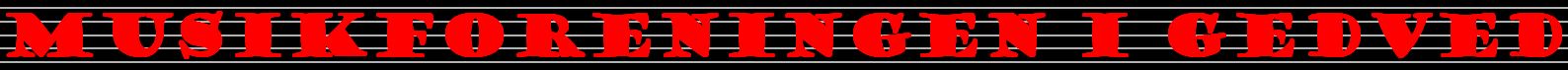 Stemmeseddel til Musikforeningens ønskeliste.Giv points til dine 10 største ønsker. 1-10 (10 er bedst). Tilføj evt. nye navne på stemmesedlen.Send stemmesedlen til sjo@learnmark.dk Dit navn:  PointsClaus HemplerSøren HussSandstorm (julekoncert)Christian HjelmLouise DubielRock NalleHanne BoelMikael WieheMarie BergmanMichael FalchSlåbrock TrioLars LilholdtAnne LinnetPernille HøjmarkAnnisette Søs FengerEskild DohnCarsten KnudsenThe White AlbumNiels SkousenFrede FupBrødrene OlsenKaare NorgeGary SniderKaya Brüel synger Jomfru Ane Band Alberte VindingHawkeye & Hoe Ivan PedersenPerry Stenbäck & Dekadansorkestern Viggo SommerMathilde FalchPeter ViskindeDissing og LasJane & ShaneEster BrohusHenrik Strube